Российская ФедерацияАмурская область, Свободненский районАдминистрация Загорно-Селитьбинского сельсоветаПОСТАНОВЛЕНИЕ 11.11.2019 г.                                                                                                              № 32с. Загорная СелитьбаОб утверждении реестра и схемы мест размещения контейнерных площадок для временного хранения твердых коммунальных отходов на территории Загорно-Селитьбинского сельского поселения          В целях обеспечения охраны окружающей среды и здоровья человека на  территории Загорно-Селитьбинского сельского поселения Свободненского муниципального района, в соответствии с Федеральным законом от 06.03.2003 №131-ФЗ «Об общих принципах организации местного самоуправления в Российской Федерации», Федеральным законом № 89-ФЗ от 24.06.1998 «Об отходах производства и потребления», постановлением Правительства РФ от 31.08.2018 № 1039 «Об утверждении правил обустройства мест (площадок) накопления твердых коммунальных отходов и ведения их реестра», в соответствии с санитарными правилами и нормами САнПиН 42-128-4690-88 «Санитарные правила содержания территорий населенных мест», администрация Загорно-Селитьбинского сельского поселения          ПОСТАНОВЛЯЕТ:                   1.Утвердить реестр мест размещения контейнерных площадок для сбора ТКО на территории Загорно-Селитьбинского сельского поселения Свободненского муниципального района( Приложение №1).                  2.Утвердить схему мест размещения контейнерных площадок для сбора ТКО на на территории Загорно-Селитьбинского сельского поселения Свободненского муниципального района  (Приложения№2).                 3.Постановление №6 от 28.01.2019 »Об утверждении реестра и схемы мест размещения контейнерных площадок для временного хранения твердых коммунальных отходов на территории Загорно-Селитьбинского поселения» считать утратившим силу.           4.Обнародовать настоящее постановление на информационном стенде администрации и разместить на официальном сайте Свободненского района Амурской области.Исполняющий обязанности Главы Загорно-Селитьбинского сельсовета __________________Н.И.Скобликова       Приложение №1                                                                                          к постановлению администрации                                                                                                                                                                                                            № 32 от11.11.2019г.РЕЕСТРмест размещения контейнерных площадок для сбора ТКО на территории Загорно-Селитьбинского сельского поселения Свободненского муниципального района                                                                                                                                                                                                       Приложение №2                                                                                          к постановлению администрации                                                                                                                                                                                                           № 32 от 11.11.2019г.СХЕМА мест размещения контейнерных площадок  для сбора  ТКО на территорииЗагорно-Селитьбинского сельского поселения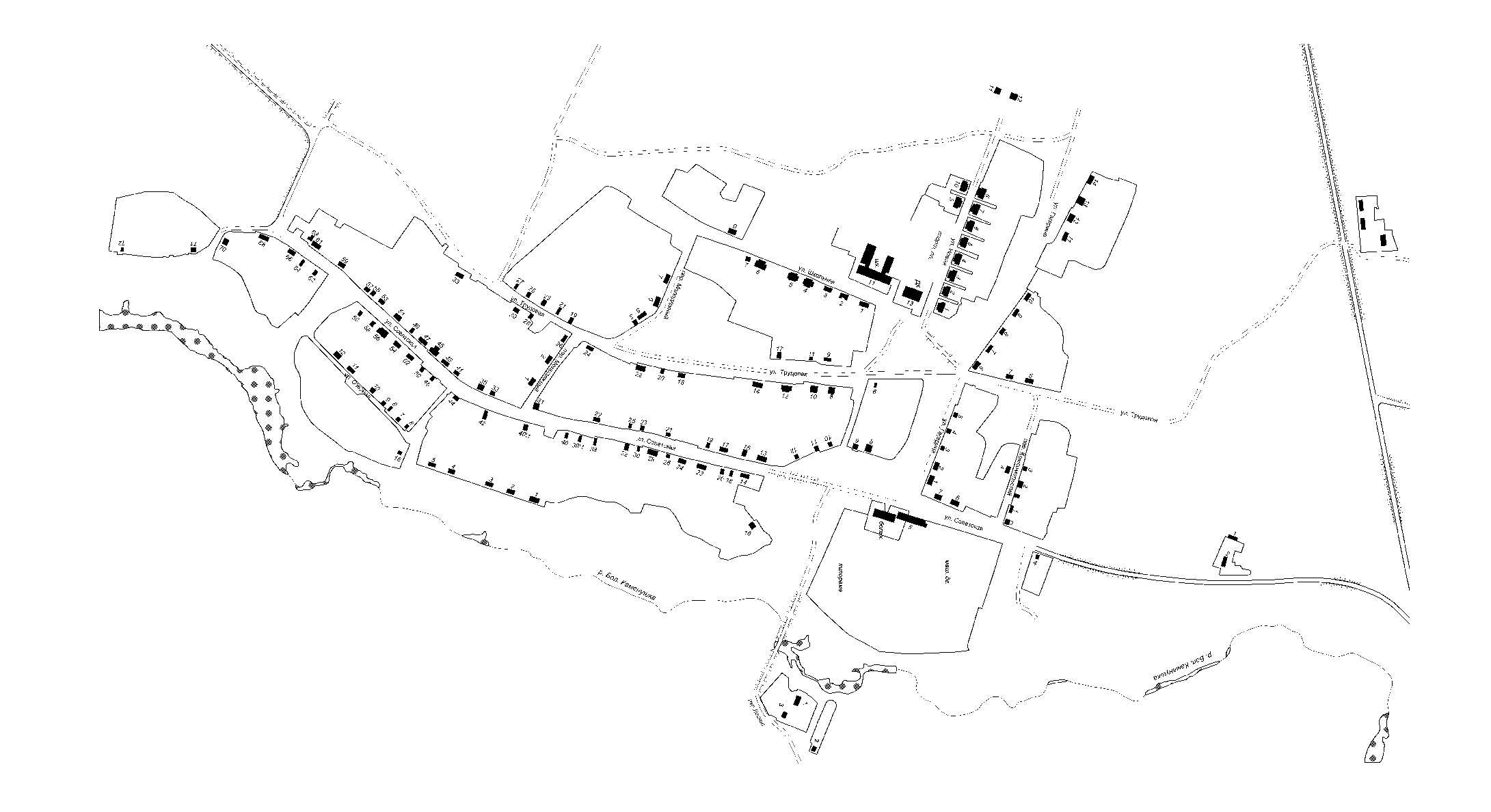 с.Загорная Селитьба Условные обозначения:=контейнерные площадки№ п/пМО сельский СоветНаселенный пунктНаселенный пунктАдрес нахождения места (площадки) накопления (складирования) ТКО, в т.ч. КГОПериодичность сбора№ п/пМО сельский СоветНаселенный пунктНаселенный пунктАдрес нахождения места (площадки) накопления (складирования) ТКО, в т.ч. КГОКонтейнерная площадкаИсточники образования ТКО (в т.ч. КГО), складирующие их в данном месте (площадке)Источники образования ТКО (в т.ч. КГО), складирующие их в данном месте (площадке)1.Загорно-Селитьбинский сельсоветс.Загорная Селитьбас.Загорная Селитьбаул .Гагарина  12\1,12\2установлена контейнерная площадкаул.Гагарина10;11;12;13;14ул.Гагарина10;11;12;13;142 раза в месяц2 раза в месяц2.Загорно-Селитьбинский сельсоветс.Загорная Селитьбас.Загорная Селитьбаул .Школьная д 6\1, 6\2установлена контейнерная площадкаул.Школьная1;2;3;4;5;6;7;8;9ул.Школьная1;2;3;4;5;6;7;8;92 раза в месяц2 раза в месяц3.Загорно-Селитьбинский сельсоветс.Загорная Селитьбас.Загорная Селитьбапер.Молодёжный,43установлена контейнерная площадкапер.Молодежный1;2;3:5;6ул.Трудовая32;29;27;26;23;21;24пер.Молодежный1;2;3:5;6ул.Трудовая32;29;27;26;23;21;242 раза в месяц2 раза в месяц4.Загорно-Селитьбинский сельсоветс.Загорная Селитьбас.Загорная Селитьбасельское кладбищеустановлена контейнерная площадка сельское кладбище сельское кладбищепо мере накопленияпо мере накопления5.Загорно-Селитьбинский сельсоветЗагорно-Селитьбинский сельсоветс. Загорная Селитьбаул  Советская, 45 установлена контейнерная площадкаул. Советская, 45адм.зд2 раза в месяц2 раза в месяц2 раза в месяц6Загорно-Селитьбинский сельсоветЗагорно-Селитьбинский сельсоветс. Загорная Селитьбаул. Школьная, 10установлена контейнерная площадкаул. Школьная, 10 школа, СДК2 раза в месяц2 раза в месяц2 раза в месяц7Загорно-Селитьбинский сельсоветЗагорно-Селитьбинский сельсоветс. Загорная Селитьбаул. Советская, 56-54установлена контейнерная площадкаул. Советская, 28,29,30,31,33,35,38,40,41А,42,43,44,47,48,49,,51,52,53,54,55,56,57,58,59,60,61,62,63,64,66,68,70,71,722 раза в месяц2 раза в месяц2 раза в месяц8.Загорно-Селитьбинский сельсоветЗагорно-Селитьбинский сельсоветс. Загорная Селитьбаул. Советская, 12 установлена контейнерная площадкаул. Советская,3,4,6,7, 8,9,10,12,13,14,15,16,17,19,20,22,23,2425,26, пер. Лесной, 1,2,3. 2 раза в месяц2 раза в месяц2 раза в месяц9.Загорно-Селитьбинский сельсоветЗагорно-Селитьбинский сельсоветс. Загорная Селитьбаул. Трудовая, 14установлена контейнерная площадкаул. Трудовая, 5,6,8,10,11,14,15,17,18,202 раза в месяц2 раза в месяц2 раза в месяц10.Загорно-Селитьбинский сельсоветЗагорно-Селитьбинский сельсоветс. Загорная Селитьбаул. Новая, 10установлена контейнерная площадкаул. Новая 1,2,3,4,8,7,6,5,9,10,11,122 раза в месяц2 раза в месяц2 раза в месяц11.Загорно-Селитьбинский сельсоветЗагорно-Селитьбинский сельсоветс. Загорная Селитьбаул. Гагарина, 6 установлена контейнерная площадкаул. Гагарина, 1,2,3,4,7,8,6,9пер.Комсомольский 1;2;4 2 раза в месяц2 раза в месяц2 раза в месяц12.Загорно-Селитьбинский сельсоветЗагорно-Селитьбинский сельсоветс. Загорная Селитьбаул. Озерная, 16установлена контейнерная площадкаул. Озерная, 1,2,3,4,5,7,9,11,122 раза в месяц2 раза в месяц2 раза в месяц